Förderverein der Grundschule an den Püttbergen e. V.Hiermit erkläre ich meinen Beitritt zum Förderverein der Grundschule an den Püttbergen e. V.; die Satzung des Vereins erkenne ich an.Mein(e) Tochter /Sohn/ Enkel(in) ………………..…………... besucht im Schuljahr………............. die Klasse ….…    Beginn der Mitgliedschaft: ……………………….Ich bin damit einverstanden, dass meine Mail-Adresse durch den Förderverein genutzt wird, um Aktionen anzukündigen, über Termine zu informieren und zum Austausch von Informationen in Belangen, die der Vereinssatzung entsprechen.Meinen Mitgliedsbeitrag lege ich fest: Der Mitgliedsbeitrag wird bis zum 01.06. des jeweiligen Jahres überwiesen. (im Eintrittsjahr bis zum 01.12.)Vereinssatzung unter: www.puettbergen.cidsnet.de  (Förderverein)Die Vereinssatzung wird anerkannt. ___________________________________Unterschrift/ DatumHerzlich Willkommen im Förderverein und danke für Ihr Interesse/ Engagement!!!Die Mitgliedschaft dauert in der Regel bis zum Ende der 6. Klasse des Kindes und endet dann automatisch.FÜRSTENWALDER ALLEE 18212589 BerlinBeitrittserklärung (2016 / 2017)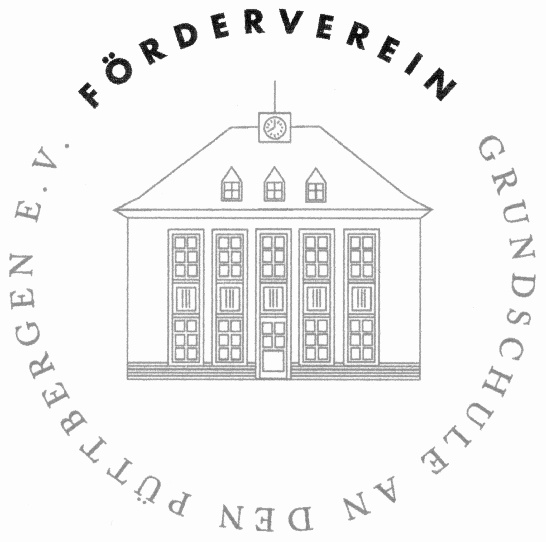 Name:Vorname:Straße:PLZ/Wohnort:E-Mail:Telefon:  □  12,00 € (Mindestbeitrag)□  50,00  €□  24,00 €□  …………… €(Bitte ankreuzen bzw. Wunschbetrag eintragen!)